    Homework Week of April 18-22       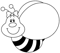                                    Frequently Misspelled WordsMonday-Weekly Writing is due.  Bring library books.  Practice Book p. 23, 24, 25 (you do not need to write the letter).  Earth Day Holiday Reading Comprehension.  Math p. 448a/b.Tuesday-Plural nouns worksheet (2 sides).  Earth Day word work handout.Math p. 452a/bWednesday-Main idea and details handout (2 sides). Weekly Writing goes home.  Earth Day Graphic Organizer (write neatly and gently color). Math p. 456a/bThursday-Earth Day Addition and Subtraction worksheet.  Math p. 459a/b (may be 460a/b)Friday-Spelling test done         girl        found        into        your       around back         one      some         two        once     I’ll                              Important Dates and InformationApril 22-Earth DayMay 2-Field Trip to Hiller Aviation MuseumMay 10-Science Fair Projects DueMay 12-Open House May 30-Memorial Day